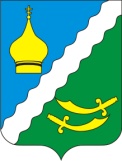  РОССИЙСКАЯ ФЕДЕРАЦИЯРОСТОВСКАЯ ОБЛАСТЬМАТВЕЕВО  КУРГАНСКИЙ РАЙОНМУНИЦИПАЛЬНОЕ ОБРАЗОВАНИЕ«МАТВЕЕВО-КУРГАНСКОЕ СЕЛЬСКОЕ ПОСЕЛЕНИЕ»АДМИНИСТРАЦИЯ МАТВЕЕВО-КУРГАНСКОГО СЕЛЬСКОГО ПОСЕЛЕНИЯ  ПОСТАНОВЛЕНИЕ«13»   декабря   2019г.                    № 163                                   п. Матвеев КурганО внесении адреса объекта адресации в ФИАС.          В соответствии с Федеральным закон  от 28 декабря 2013 года № 443-ФЗ "О Федеральной информационной адресной системе и о внесении изменений в Федеральный закон "Об общих принципах организации местного самоуправления в Российской Федерации", руководствуясь Постановлением Правительства Российской Федерации «Об утверждении Правил присвоения, изменения и аннулирования адресов» от 19.11.2014г. № 1221, и разделом IV правил Межведомственного информационного взаимодействия при ведении государственного адресного реестра, утвержденных Постановлением Правительства от 22.05.2015г. № 492, в результате проведенной инвентаризации, и в целях приведения адресного хозяйства в соответствие с действующим законодательством, ПОСТАНОВЛЯЮ:     1. Внести уже существующие адреса в населенных пунктах муниципального образования «Матвеево-Курганское сельское поселение» в Федеральную информационную адресную систему (ФИАС):   	1.1. Российская Федерация, Ростовская область, Матвеево-Курганский район, Матвеево-Курганское сельское поселения, п. Матвеев Курган,                          пер. Радужный, д. 1;	1.2. Российская Федерация, Ростовская область, Матвеево-Курганский район, Матвеево-Курганское сельское поселения, п. Матвеев Курган,                        пер. Радужный, д. 3;	1.3. Российская Федерация, Ростовская область, Матвеево-Курганский район, Матвеево-Курганское сельское поселения, п. Матвеев Курган,                      ул. Парковая, д. 1А;           1.4. Российская Федерация, Ростовская область, Матвеево-Курганский район, Матвеево-Курганское сельское поселения, п. Матвеев Курган,                       ул. Парковая, д. 2;           1.5. Российская Федерация, Ростовская область, Матвеево-Курганский район, Матвеево-Курганское сельское поселения, п. Матвеев Курган,                        ул. Парковая, д. 4;           1.6. Российская Федерация, Ростовская область, Матвеево-Курганский район, Матвеево-Курганское сельское поселения, п. Матвеев Курган,                     ул. Комсомольская, д. 4В.           2. Контроль, за исполнением настоящего Постановления оставляю за собой.Глава Администрации Матвеево-Курганскогосельского поселения                                                                           Г.В. Щеткова